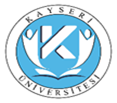 BİLGİSAYAR İŞLETMENİGÖREV TANIMI  Doküman No BİLGİSAYAR İŞLETMENİGÖREV TANIMI  İlk Yayın Tarihi BİLGİSAYAR İŞLETMENİGÖREV TANIMI  Revizyon Tarihi BİLGİSAYAR İŞLETMENİGÖREV TANIMI  Revizyon No BİLGİSAYAR İŞLETMENİGÖREV TANIMI  Sayfa 1/1  BirimiBAPGörev UnvanıBilgisayar İşletmeniEn Yakın YöneticiŞef/MüdürYokluğunda Vekâlet EdecekGörevlendirilen PersonelGörevin/İşin Kısa TanımıKayseri Üniversitesi üst yönetimi tarafından belirlenen amaç ve ilkelere uygun olarak; birimin tüm faaliyetleri ile ilgili, etkenlik ve verimlilik ilkelerine uygun olarak yürütülmesi amacıyla, büro işlerini yapar.Görev, Yetki ve SorumluluklarGerekli sistem yardımıyla bilgisayarı çalıştırmak, Girdi ve çıktıları sistem gereklerine uygun olarak yapmak. Sistem arızalarını tanımlamak, girdi ve çıktıların bütünlüğünü ve doğruluğunu koruyacak biçimde düzeltici işlem yapmak. Bilgisayarda yapılan işleri belirtilen zamanlamaya göre yapmak ve belirli zamanda yapılması gereken işleri yoğunluğuna göre bilgisayar ortamında optimumda tutmak. Sistem yazılımı ve uygulama programlarından gelen konsol mesajlarını anlayarak gereken işlemleri yapmak. Amirlerince verilen her türlü yazışmayı elektronik ortamda yazmak. Göreviyle ilgili programları kullanarak bilgisayara (data, grafik, resim, şekil, harita vb) her türlü veriyi yüklemek. Kendisine verilen görevleri diğer şube personeliyle işbirliği içinde yürütmek. Kendisine verilen bilgisayar ve diğer donanımı çalışır tutmak ve bunun için gerekli tedbirleri almak. Amirlerince verilecek benzeri nitelikteki görevleri yapmak. Belirtilen görev ve sorumlulukları gerçekleştirme yetkisine sahip olmak.Faaliyetlerinin gerektirdiği her türlü araç, gereç ve malzemeyi kullanabilmekGörevin Getirdiği Nitelikler657 Sayılı Devlet Memurları Kanun’unda ve ilgili mevzuatlarda belirtilen genel niteliklere sahip olmak. HazırlayanOnaylayan